      Предприятие МУП «Тепловые сети» работает с 2004 года. Создано для выработки и транспортировки тепловой энергии, привлечения новых рабочих мест, для выполнения муниципальных нужд.      Самое крупное предприятие подобного профиля в городе. В его составе находятся: административно-производственная база, 11 котельных, из них 8 в собственности и 3 на техническом обслуживании и эксплуатации, протяженность тепловых сетей – 14,8 км, суммарная мощность котельных достигает 21,11 Гкал/ч, отапливаемая площадь более 80 тыс.кв.м. только по жилому фонду.   Общее число абонентов – 4089, в т.ч. юридических лиц – 89.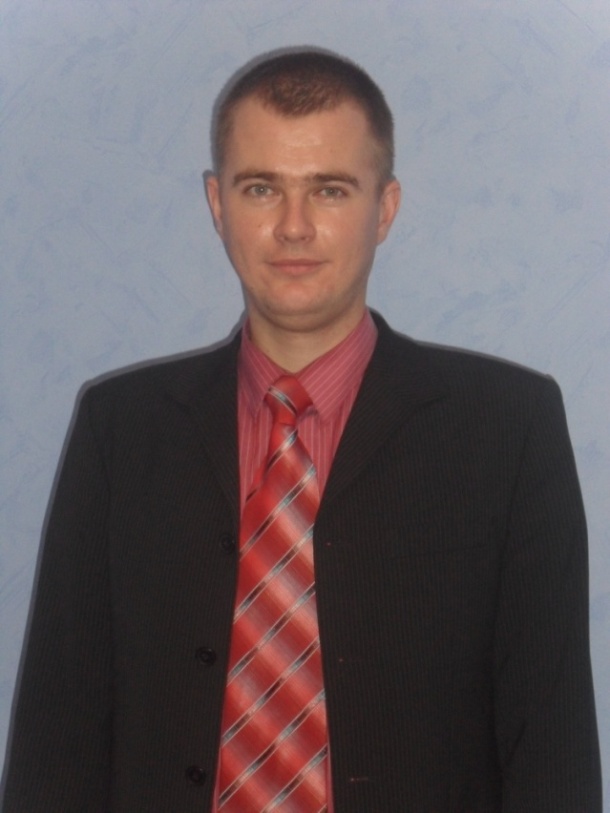                                                        Текучев Андрей Васильевич                                                    Директор МУП «Тепловые сети»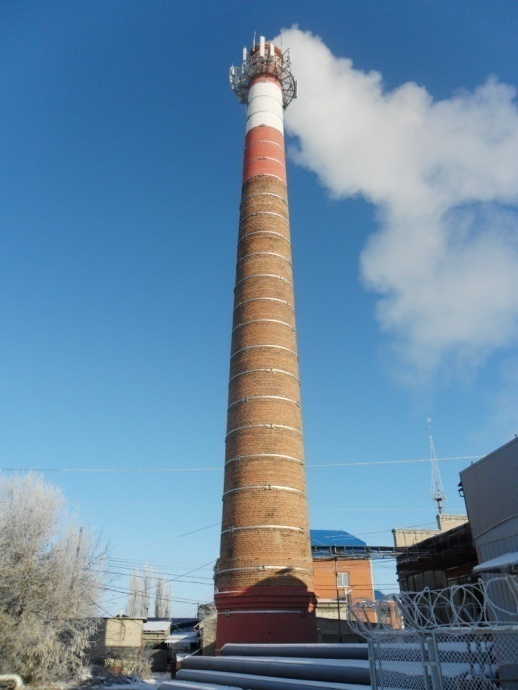 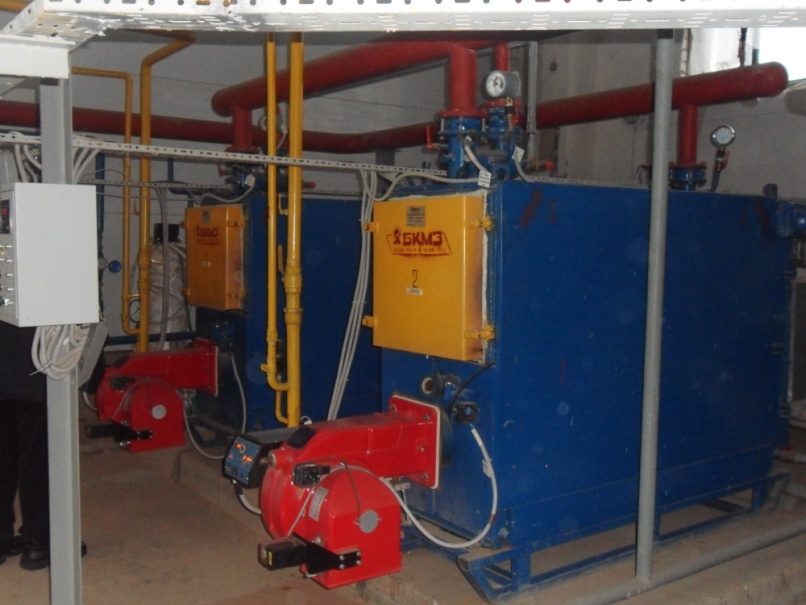 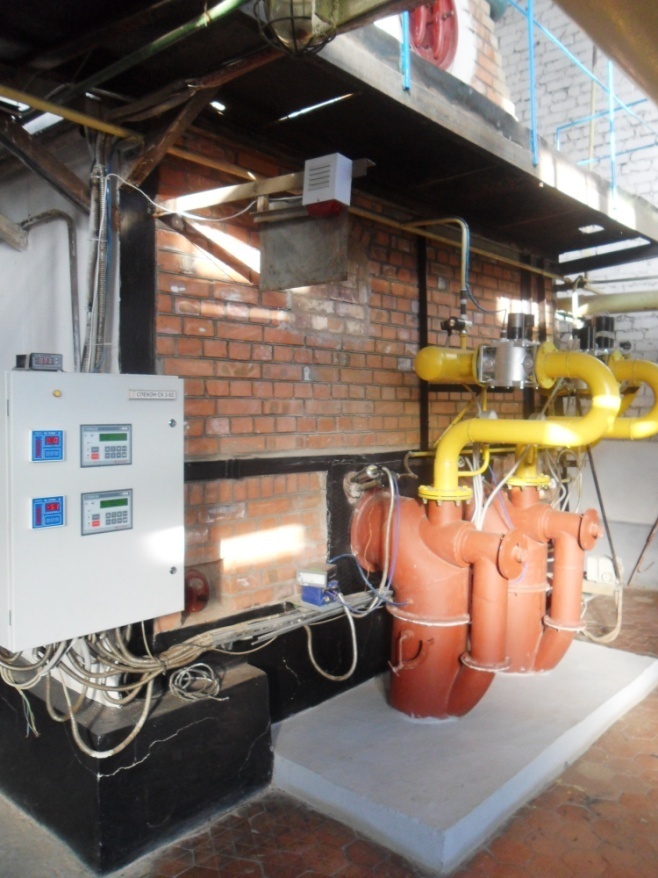 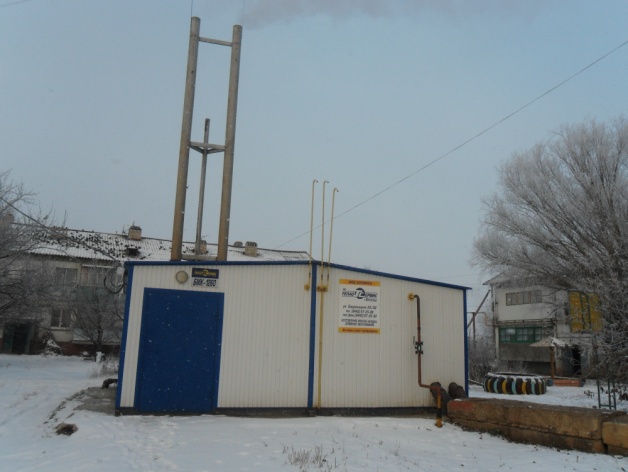 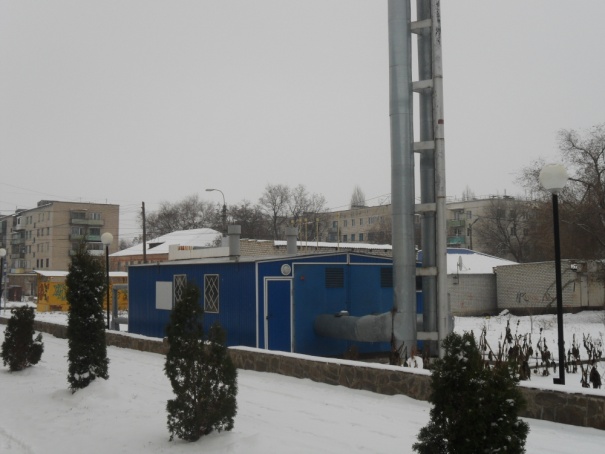 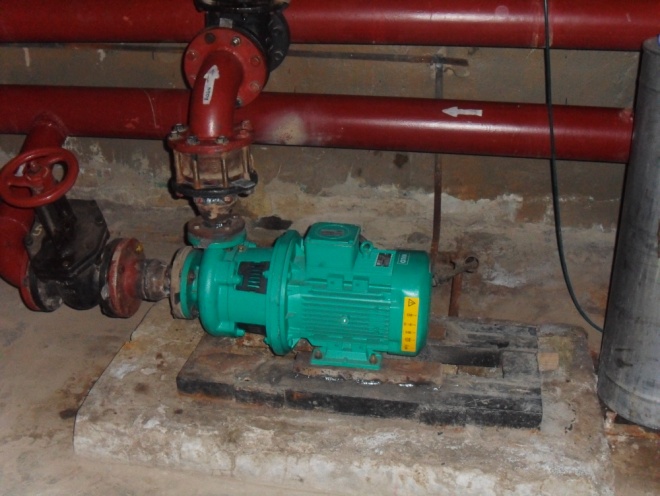 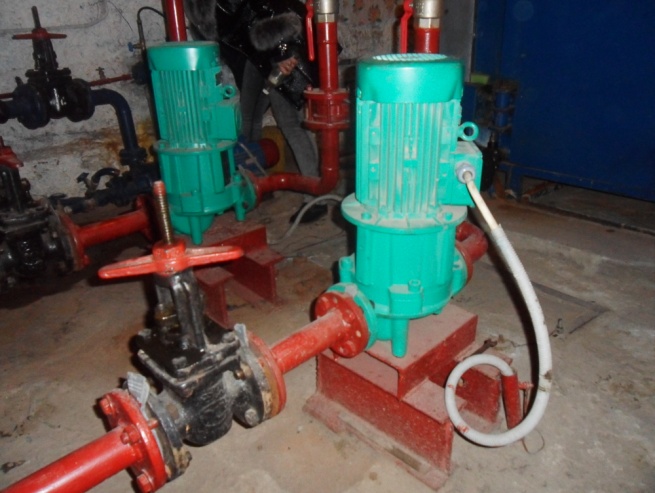 Сведения о предприятииСведения о предприятииНаименование предприятия, отрасль, основной профиль деятельностиМуниципальное унитарное предприятие                «Тепловые сети» Котельниковского городского поселения Волгоградской области, отрасль – жилищно-коммунальное хозяйство, основной профиль деятельности – выработка и транспортировка тепловой энергии.Наименование должности, ФИО руководителя организацииДиректор МУП «Тепловые сети» - 
Текучёв Андрей Васильевичадрес (индекс) предприятия, тел/факс (код), E-mail404354 Волгоградская область,                                   г. Котельниково, ул. Ленина, д.9Д     Тел.:(884476) 3-12-19, tav31608@mail.ruосновные виды продукцииТепловая энергия новые технологии (освоение и создание)Внедрение современного энергосберегающего насосного и котельного оборудования, позволяющего сократить расходы энергоносителей.Использование новых предизолированных трубопроводов при замене изношенных тепловых сетей, что сокращает потери тепловой энергии при транспортировке к минимуму, увеличивает срок службы теплотрасс до 50 лет и уменьшает расходы по монтажу, так данные материалы не требуют канальной прокладки.Перевод работы котельных в автоматический режим работы без присутствия обслуживающего персонала с выводом аварийных сигналов на диспетчерский пульт  увеличивает надежность работы объектов, снижает действия человеческого фактора, высвобождает людские ресурсы.Обновление материально-технической базы (приобретение современной производительной техники) позволяет сокращать ремонтные затраты и увеличивает скорость выполнения производственных задач.Социальные программы предприятияУчастие в областном тарифном соглашении «О региональном минимуме оплаты труда в  Волгоградской области» Оказание материальной помощи работникам в целях их оздоровления.Содействие в устройстве детей работников в детские дошкольные учреждения.Материальное поощрение работников, достигших пенсионного возраста.Проведение новогодних мероприятий с вручением подарков.Выполнение Соглашения о социально-экономическом сотрудничестве Выполняется, соглашение о социально-экономическом сотрудничестве между Администрацией Котельниковского городского поселения и предприятием от 15.01.2011г.общественные и государственные награды, полученные организацией;Победитель Волгоградского областного конкурса – Лучшая организация 2011 года в номинации жилищно-коммунальное хозяйствоДиплом первой степени за призовое место во всероссийском конкурсе на лучшее предприятие в сфере жилищно-коммунального хозяйства за 2011г.Почетный диплом победителя всероссийского конкурса «100 лучших предприятий и организаций России 2012г» в номинации «Лучшее предприятие ЖКХ» Почетный диплом победителя всероссийского конкурса «100 лучших предприятий и организаций России 2013г» в номинации «Лучшее предприятие ЖКХ»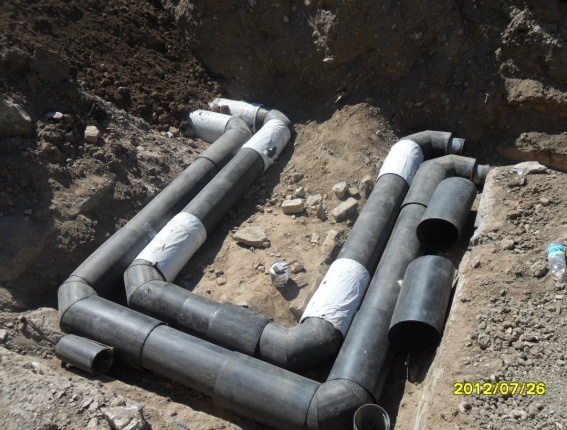 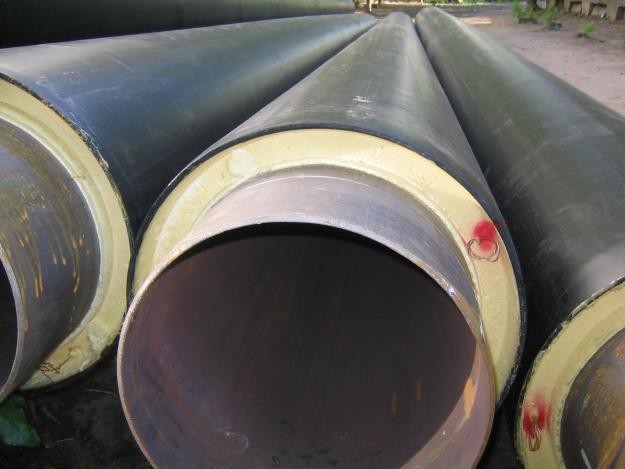 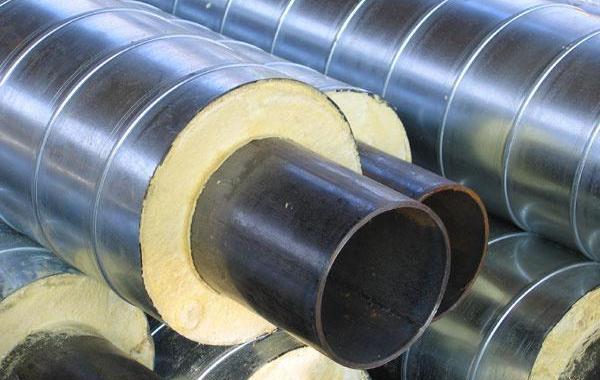 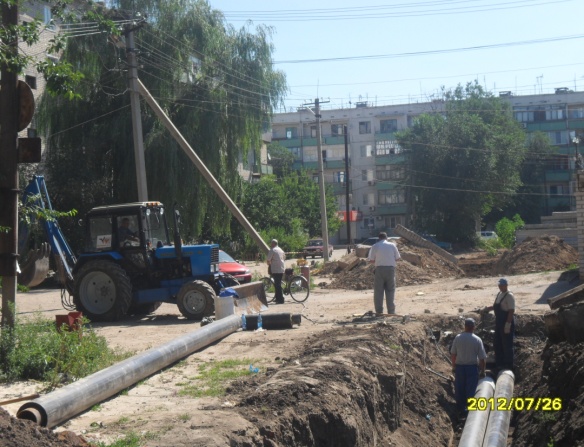 Внедрение предизолированных трубопроводовВнедрение предизолированных трубопроводов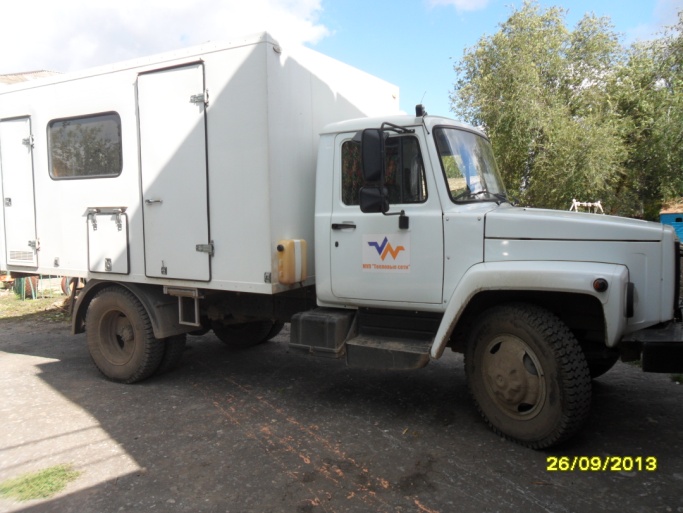 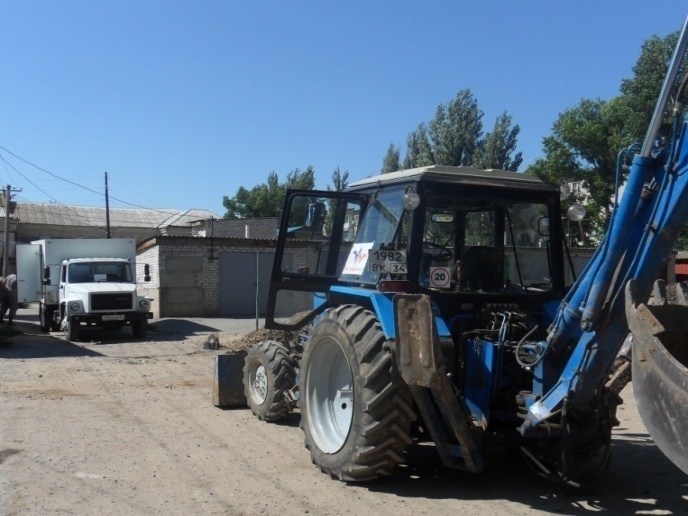 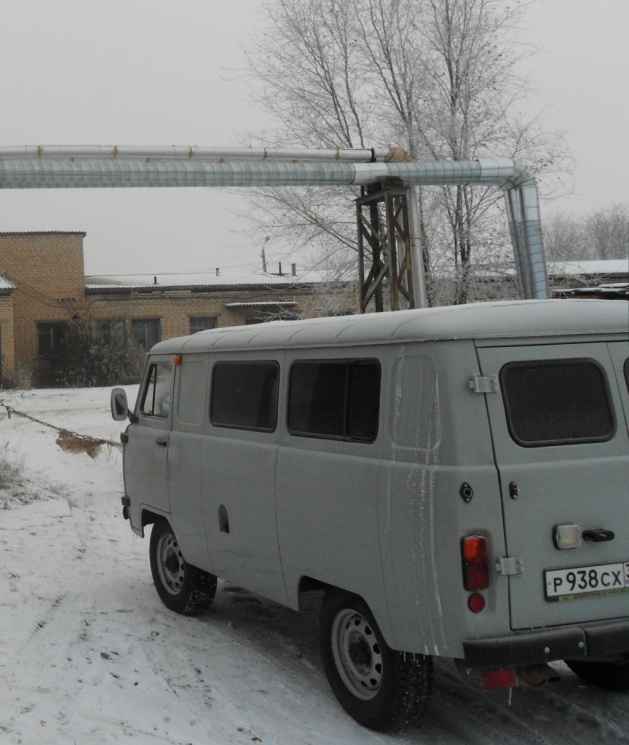 Обновление материально-технической базыОбновление материально-технической базыОбновление материально-технической базыОбновление материально-технической базы